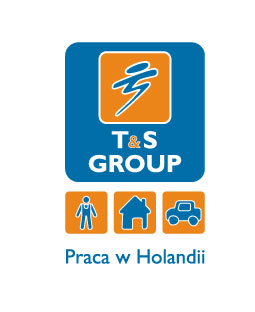 otwarta oferta pracy – od zaraz!T&S Group to Agencja Pośrednictwa Pracy z wieloletnim doświadczeniem (posiada certyfikat: KRAZ 3745).Miejsce pracy: HolandiaOpis stanowiska:praca jako tzw. „skoczek” w różnych zakładach pracy na terenie Holandii w zależności od potrzeb pracodawcy,proste prace magazynowe,praca na produkcji (produkcja, pakowanie artykułów spożywczych i przemysłowych), w ogrodnictwie i różnego rodzaju magazynach,praca przy rozładunku/załadunku towarów, etc.termin wyjazdu uzależniony jest od zapotrzebowania holenderskich zleceniodawców, istnieje możliwość wyjazdu nawet do kilku dni od dokonania rejestracji!Wymagania:dyspozycyjność na okres co najmniej 13 tygodni średnia lub dobra znajomość języka angielskiegomile widziane prawo jazdy kat. B. gotowość podjęcia oferowanych prac w różnych zakładachgotowość podjęcia pracy w nadgodzinachOferujemy:dobre wynagrodzenie z perspektywą podwyżki,pracę w renomowanej firmie z możliwością rozwoju zawodowegomożliwość długoterminowej współpracyMożliwość odpłatnego korzystania z zaproponowanych przez Agencję Pracy w Holandii:zakwaterowaniaubezpieczeniatransportu lokalnegoInformacje dodatkowe:W procesie rekrutacji w pierwszej kolejności wezmą udział aplikacje przesłane za pomocą formularza na stronie www.tnsgroup.pl  oraz spełniające wymagane kryteria. Do formularza zgłoszeniowego należy dołączyć CV w języku angielskim.